Progression in History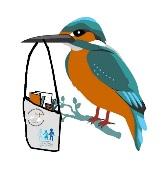 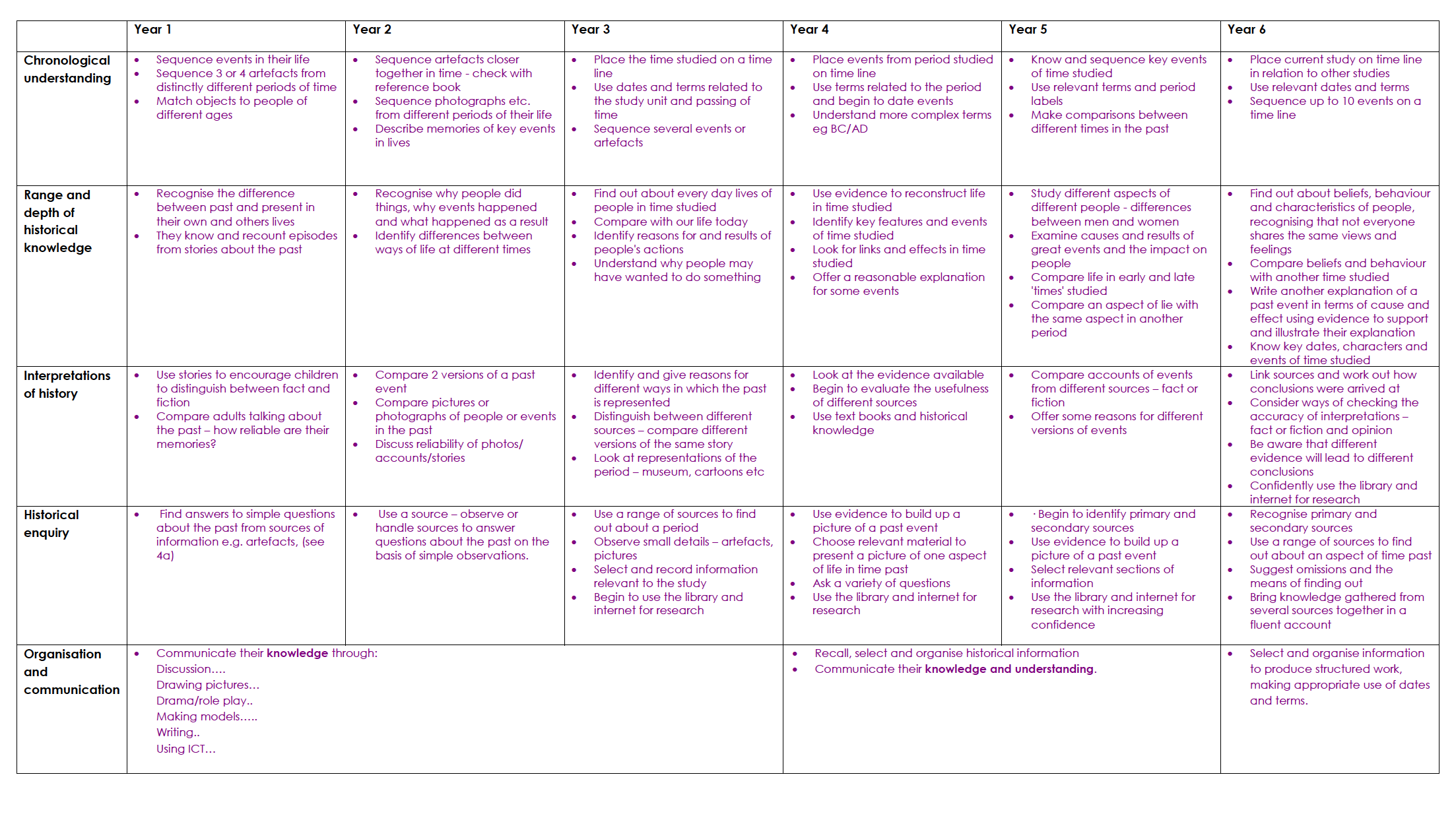 